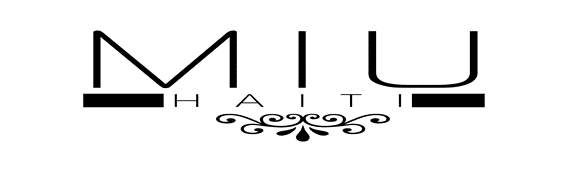 CATERING RIDERCATERING The EMPLOYER agrees to provide at his/ her sole expense FOUR (4) hot, substantial, nutritious meals comprising at least TWO (2) courses, including vegetarian option, to be served at the discretion of the ARTIST. Alternatively, the PROMOTER agrees to pay GBP £50 buyout per person per day. DRESSING ROOM HOSPITALITYThe EMPLOYER agrees to provide at his/ her sole expense, the following refreshments to be placed in the dressing room no later than one hour prior to sound check/rehearsal and replenished throughout the day until end of performance.Please make sure the room is cleaned and have:Lighting, tables, chairs, trashcan, working electrical outlets, mirror, and private bathroomWhite wine Bottled Drinking waterFruit JuiceIceSelection of fresh fruitSelection of snacks such as Crackers and Cheese, nuts etcCoffeePaper plates, Paper napkins, Plastic Utensils, StrawsClean towels